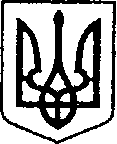                                                             Україна                                                                                        ЧЕРНІГІВСЬКА ОБЛАСТЬ               Н І Ж И Н С Ь К А    М І С Ь К А    Р А Д А            43 сесія VII скликання	Р І Ш Е Н Н Я КТ      від  28 вересня  2018 року	     м. Ніжин                                 № 35-43/2018Відповідно до статей 25, 26, 42, 59, 73 Закону України “Про місцеве самоврядування в Україні”, Земельного кодексу України, Податкового кодексу України, Закону України “Про оренду землі”, рішення Ніжинської міської ради шостого скликання від 08 липня 2015 року №6-69/2015 “Про затвердження місцевих податків”, Регламентy Ніжинської міської ради Чернігівської області, затвердженого рішенням Ніжинської міської ради Чернігівської області від 24 листопада 2015 року №1-2/2015 (із змінами), розглянувши клопотання підприємств та організацій, проекти землеустрою та технічні документації щодо відведення земельних ділянок, міська рада вирішила:Пункт 1 про надання дозволу Публічному акціонерному товариству «Чернігівобленерго» на виготовлення проекту землеустрою щодо відведення у користування на умовах оренди земельної ділянки орієнтовною площею 0,0010 га  терміном на  6 місяців для розміщення, будівництва, експлуатації та обслуговування будівель і споруд об’єктів передачі електричної та теплової енергії ( встановлення  опор 0,4 кВ, ділянка № 1) в районі вулиць Овдіївська та Овдіївська Б/Н СТ «Прогрес» м. Ніжині, Чернігівської обл. знято з порядку денного відповідно до ч. 2 ст. 29 Регламенту Ніжинської міської ради Чернігівської обл. VII скликання.Пункт 2 про надання дозволу Публічному акціонерному товариству «Чернігівобленерго» на виготовлення проекту землеустрою щодо відведення у користування на умовах оренди земельної ділянки орієнтовною площею 0,0010 га  терміном на  6 місяців для розміщення, будівництва, експлуатації та обслуговування будівель і споруд об’єктів передачі електричної та теплової енергії ( встановлення  опор 0,4 кВ, ділянка № 2) в районі вулиць Овдіївська та Овдіївська Б/Н СТ «Прогрес» м. Ніжині, Чернігівської обл. знято з порядку денного відповідно до ч. 2 ст. 29 Регламенту Ніжинської міської ради Чернігівської обл. VII скликання.Пункт 3 про надання дозволу Публічному акціонерному товариству «Чернігівобленерго» на виготовлення проекту землеустрою щодо відведення у користування на умовах оренди земельної ділянки орієнтовною площею 0,0010 га  терміном на  6 місяців для розміщення, будівництва, експлуатації та обслуговування будівель і споруд об’єктів передачі електричної та теплової енергії ( встановлення  опор 0,4 кВ, ділянка № 3) в районі вулиць Овдіївська та Овдіївська Б/Н СТ «Прогрес» м. Ніжині, Чернігівської обл. знято з порядку денного відповідно до ч. 2 ст. 29 Регламенту Ніжинської міської ради Чернігівської обл. VII скликання.Пункт 4 про надання дозволу Публічному акціонерному товариству «Чернігівобленерго» на виготовлення проекту землеустрою щодо відведення у користування на умовах оренди земельної ділянки орієнтовною площею 0,0004 га  терміном на  6 місяців для розміщення, будівництва, експлуатації та обслуговування будівель і споруд об’єктів передачі електричної та теплової енергії ( встановлення  опор 0,4 кВ, ділянка № 4) в районі вулиць Овдіївська та Овдіївська Б/Н СТ «Прогрес» м. Ніжині, Чернігівської обл. знято з порядку денного відповідно до ч. 2 ст. 29 Регламенту Ніжинської міської ради Чернігівської обл. VII скликання.Пункт 5 про надання дозволу Публічному акціонерному товариству «Чернігівобленерго» на виготовлення проекту землеустрою щодо відведення у користування на умовах оренди земельної ділянки орієнтовною площею 0,0010 га  терміном на  6 місяців для розміщення, будівництва, експлуатації та обслуговування будівель і споруд об’єктів передачі електричної та теплової енергії (встановлення  опор 0,4 кВ, ділянка № 5) в районі вулиць Овдіївська та Овдіївська Б/Н СТ «Прогрес» м. Ніжині, Чернігівської обл. знято з порядку денного відповідно до ч. 2 ст. 29 Регламенту Ніжинської міської ради Чернігівської обл. VII скликання.Пункт 6 про надання дозволу Публічному акціонерному товариству «Чернігівобленерго» на виготовлення проекту землеустрою щодо відведення у користування на умовах оренди земельної ділянки орієнтовною площею 0,0017 га  терміном на  6 місяців для розміщення, будівництва, експлуатації та обслуговування будівель і споруд об’єктів передачі електричної та теплової енергії (встановлення  опор 0,4 кВ, ділянка № 6) в районі вулиць Овдіївська та Овдіївська Б/Н СТ «Прогрес» м. Ніжині, Чернігівської обл. знято з порядку денного відповідно до ч. 2 ст. 29 Регламенту Ніжинської міської ради Чернігівської обл. VII скликання.Пункт 7 про надання дозволу Публічному акціонерному товариству «Чернігівобленерго» на виготовлення проекту землеустрою щодо відведення у користування на умовах оренди земельної ділянки орієнтовною площею 0,0010 га  терміном на  6 місяців для розміщення, будівництва, експлуатації та обслуговування будівель і споруд об’єктів передачі електричної та теплової енергії (встановлення  опор 0,4 кВ, ділянка № 7) в районі вулиць Овдіївська та Овдіївська Б/Н СТ «Прогрес» м. Ніжині, Чернігівської обл. знято з порядку денного відповідно до ч. 2 ст. 29 Регламенту Ніжинської міської ради Чернігівської обл. VII скликання.Пункт 8 про надання дозволу Публічному акціонерному товариству «Чернігівобленерго» на виготовлення проекту землеустрою щодо відведення у користування на умовах оренди земельної ділянки орієнтовною площею 0,0004 га  терміном на  6 місяців для розміщення, будівництва, експлуатації та обслуговування будівель і споруд об’єктів передачі електричної та теплової енергії (встановлення  опор 0,4 кВ, ділянка № 8) в районі вулиць Овдіївська та Овдіївська Б/Н СТ «Прогрес» м. Ніжині, Чернігівської обл. знято з порядку денного відповідно до ч. 2 ст. 29 Регламенту Ніжинської міської ради Чернігівської обл. VII скликання.Пункт 9 про надання дозволу Публічному акціонерному товариству «Чернігівобленерго» на виготовлення проекту землеустрою щодо відведення у користування на умовах оренди земельної ділянки орієнтовною площею 0,0004 га  терміном на  6 місяців для розміщення, будівництва, експлуатації та обслуговування будівель і споруд об’єктів передачі електричної та теплової енергії (встановлення  опор 0,4 кВ, ділянка № 9) в районі вулиць Овдіївська та Овдіївська Б/Н СТ «Прогрес» м. Ніжині, Чернігівської обл. знято з порядку денного відповідно до ч. 2 ст. 29 Регламенту Ніжинської міської ради Чернігівської обл. VII скликання.Пункт 10 про надання дозволу Публічному акціонерному товариству «Чернігівобленерго» на виготовлення проекту землеустрою щодо відведення у користування на умовах оренди земельної ділянки орієнтовною площею 0,0010 га  терміном на  6 місяців для розміщення, будівництва, експлуатації та обслуговування будівель і споруд об’єктів передачі електричної та теплової енергії (встановлення  опор 0,4 кВ, ділянка № 10) в районі вулиць Овдіївська та Овдіївська Б/Н СТ «Прогрес» м. Ніжині, Чернігівської обл. знято з порядку денного відповідно до ч. 2 ст. 29 Регламенту Ніжинської міської ради Чернігівської обл. VII скликання.Пункт 11 про надання дозволу Публічному акціонерному товариству «Чернігівобленерго» на виготовлення проекту землеустрою щодо відведення у користування на умовах оренди земельної ділянки орієнтовною площею 0,16 га  терміном на  6 місяців для розміщення, будівництва, експлуатації та обслуговування будівель і споруд об’єктів передачі електричної та теплової енергії (для будівництва КЛ-10 кВ) в районі вулиць Овдіївська та Пролетарська м. Ніжині, Чернігівської обл. знято з порядку денного відповідно до ч. 2 ст. 29 Регламенту Ніжинської міської ради Чернігівської обл. VII скликання.Пункт 12 про надання дозволу Публічному акціонерному товариству «Чернігівобленерго» на виготовлення проекту землеустрою щодо відведення у користування на умовах оренди земельної ділянки орієнтовною площею 0,0031 га  терміном на  49 років для розміщення, будівництва, експлуатації та обслуговування будівель і споруд об’єктів передачі електричної та теплової енергії (для будівництва КТП-10/0,4 кВ) в районі вулиці Овдіївська  м. Ніжині, Чернігівської обл. знято з порядку денного відповідно до ч. 2 ст. 29 Регламенту Ніжинської міської ради Чернігівської обл. VII скликання.Пункт 13  про надання  дозволу  Товариству з обмеженою відповідальністю «АШЕР» на виготовлення проекту землеустрою щодо відведення земельної ділянки у користування на умовах оренди терміном на 10 років орієнтовною площею 0,8393 га за адресою: м. Ніжин, вул. Чернігівська, 112-а для розміщення та експлуатації основних, підсобних і допоміжних будівель та споруд підприємств переробної, машинобудівної та іншої промисловості, що належать Товариству з обмеженою відповідальністю «АШЕР» на праві власності відповідно договору купівлі -продажу нерухомого майна за № 197 від 19 лютого 2008 знято з порядку денного відповідно до ч. 2 ст. 29 Регламенту Ніжинської міської ради Чернігівської обл. VII скликання.Пункт 14 про надання дозволу  Товариству з обмеженою відповідальністю «Виробничо - комерційній фірмі «Дім»» на виготовлення проекту землеустрою щодо відведення у користування на умовах оренди земельної ділянки  площею 0,0612 га за адресою: м. Ніжин, вул. Б. Хмельницького,37/1 терміном на 10 років для будівництва та обслуговування об'єктів туристичної інфраструктури та закладів громадського харчування знято з порядку денного відповідно до ч. 2 ст. 29 Регламенту Ніжинської міської ради Чернігівської обл. VII скликання.15. Надати дозвіл публічному акціонерному товариству “Чернігівобленерго” на виготовлення проекту землеустрою щодо відведення у користування на умовах оренди земельної ділянки орієнтовною площею 0,0005 га за адресою: м. Ніжин,  вул. Овдіївська (біля будинку №21-Б) для розміщення, будівництва, експлуатації та обслуговування будівель і споруд об'єктів передачі електричної та теплової енергії (встановлення опори 0,4 кВ) (термін дії дозволу – шість місяців).  Пункт 16 про надання дозволу публічному акціонерному товариству “Чернігівобленерго” на виготовлення проекту землеустрою щодо відведення у користування на умовах оренди земельної ділянки орієнтовною площею 0,1000 га за адресою: м. Ніжин,  вул. Овдіївська для розміщення, будівництва, експлуатації та обслуговування будівель і споруд об'єктів передачі електричної та теплової енергії (прокладання кабельної лінії)  зняти з розгляду (за зверненням заявника).Пункт 17 про надання дозволу обслуговуючому кооперативу “Гаражно-будівельний кооператив “ІНЖЕНЕР” на виготовлення проекту землеустрою щодо відведення у власність земельної ділянки площею 1,7000 га  за адресою: м. Ніжин, вул. Прилуцька, для колективного гаражного будівництва (розміщення обслуговуючого кооперативу “Гаражно-будівельний кооператив “ІНЖЕНЕР”) знято з порядку денного відповідно до ч. 2 ст. 29 Регламенту Ніжинської міської ради Чернігівської обл. VII скликання.Пункт 18 про надання у постійне користування Акціонерному товариству комерційний банк «Приватбанк» земельну ділянку площею 0,2106 га за адресою: м. Ніжин, вул. Прилуцька, 168, кадастровий номер 7410400000:06:006:0012 для будівництва та обслуговування будівель торгівлі (розміщення газової автозаправочної станції), що належать Акціонерному товариству комерційний банк «Приватбанк» на праві власності відповідно до інформації з Державного реєстру речових прав на нерухоме майно та Реєстру прав власності на нерухоме майно від 23 липня 2018 року номер запису про право власносі : 16012573 знято з порядку денного відповідно до ч. 2 ст. 29 Регламенту Ніжинської міської ради Чернігівської обл. VII скликання.Пункт  19  про надання згоди  Комунальному підприємству «Керуюча компанія «Північна» на виготовлення технічної документації із землеустрою щодо встановлення (відновлення) меж земельної ділянки в натурі (на місцевості) на земельну ділянку  площею 9,9517 га за адресою: м. Ніжин, вул. Прилуцька для  іншої житлової забудови, державний акт на право постійного користування землею  від 16.11.2001 р. № 339 знято з порядку денного відповідно до ч. 2 ст. 29 Регламенту Ніжинської міської ради Чернігівської обл. VII скликання. Пункт 20 про надання згоди Публічному акціонерному товариству «Райффайзен банк Аваль» на виготовлення технічної документації із землеустрою щодо встановлення (відновлення) меж земельної ділянки в натурі (на місцевості) площею 0,1253 га за адресою: м. Ніжин, вул. Московська, 2 для будівництва та обслуговування будівель кредитно - фінансових установ, державний акт на право постійного користування землею № 253 від 12 листопада 1998 р. знято з порядку денного відповідно до ч. 2 ст. 29 Регламенту Ніжинської міської ради Чернігівської обл. VII скликання.21. Начальнику відділу земельних відносин Місан В.М. забезпечити оприлюднення даного рішення на сайті протягом п`яти робочих днів після його прийняття.22. Організацію виконання даного рішення покласти на першого заступника міського голови з питань діяльності виконавчих органів ради Олійника Г.М. та відділ земельних відносин.23. Контроль за виконанням даного рішення покласти на постійну комісію міської ради з питань земельних відносин, будівництва, архітектури, інвестиційного розвитку міста та децентралізації (Деркач А.П.).Міський голова	А.В. ЛінникПро  надання дозволів на виготовлення проектів землеустрою щодо відведення земельних ділянок, надання згоди  на виготовлення  технічної  документації  із землеустрою, надання земельних ділянок юридичним особам.